GUÍA DE MATEMÁTICAInstruccionesEstimados alumnos y alumnas: En la siguiente guía de trabajo, deberán desarrollar las actividades planeadas para la clase que ha sido suspendida por prevención. Las instrucciones están dadas en cada ítem.  ¡Éxito!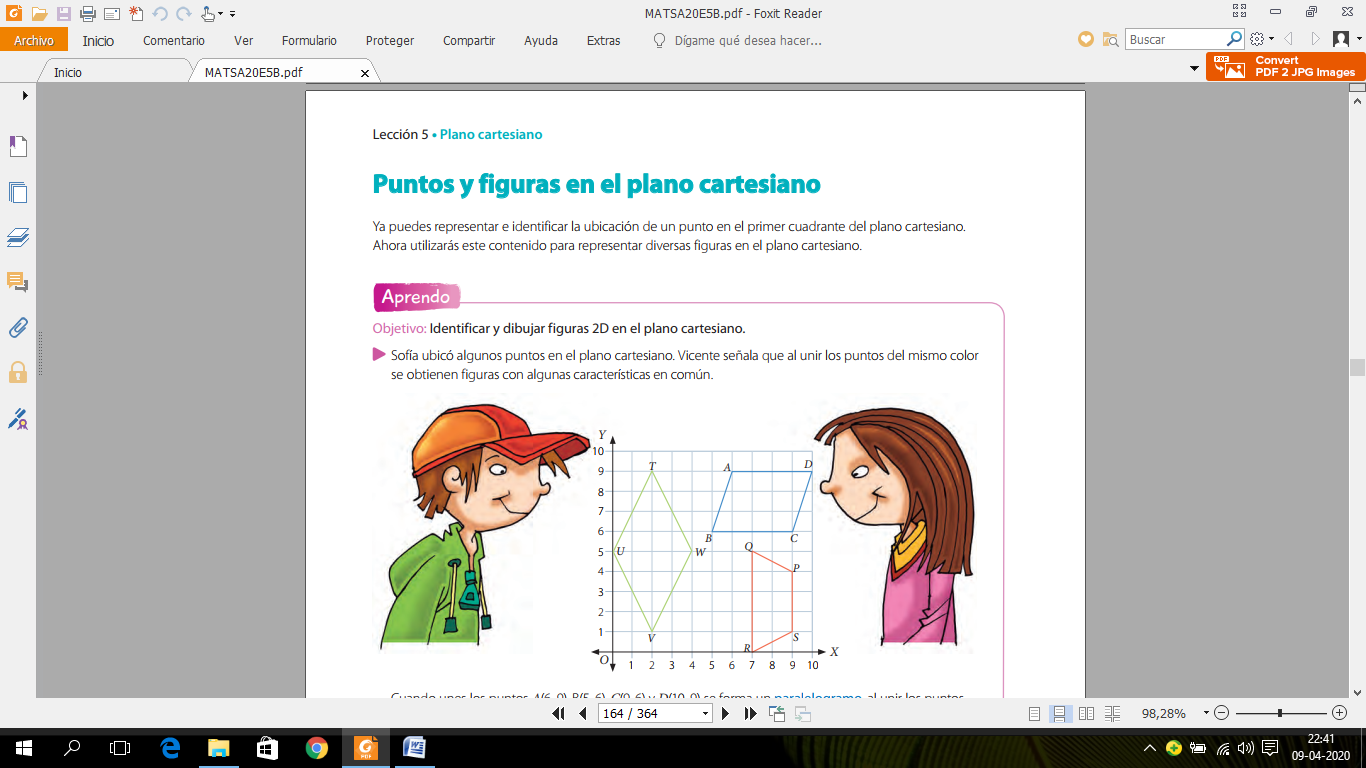 NOMBRE:CURSO:7° BásicoFECHA:Semana 31OBJETIVO: OA 8. Mostrar que comprenden las proporciones directas e inversas:•	realizando tablas de valores para relaciones proporcionales•	graficando los valores de la tabla•	explicando las características de la gráfica•	resolviendo problemas de la vida diaria y de otras asignaturasOBJETIVO: OA 8. Mostrar que comprenden las proporciones directas e inversas:•	realizando tablas de valores para relaciones proporcionales•	graficando los valores de la tabla•	explicando las características de la gráfica•	resolviendo problemas de la vida diaria y de otras asignaturasOBJETIVO: OA 8. Mostrar que comprenden las proporciones directas e inversas:•	realizando tablas de valores para relaciones proporcionales•	graficando los valores de la tabla•	explicando las características de la gráfica•	resolviendo problemas de la vida diaria y de otras asignaturasOBJETIVO: OA 8. Mostrar que comprenden las proporciones directas e inversas:•	realizando tablas de valores para relaciones proporcionales•	graficando los valores de la tabla•	explicando las características de la gráfica•	resolviendo problemas de la vida diaria y de otras asignaturasContenidos: ProporcionesContenidos: ProporcionesContenidos: ProporcionesContenidos: ProporcionesObjetivo de la semana: Demostrar comprensión de la proporción directa, de forma simbólica. Representando situaciones cotidianas. Fomentando la perseverancia.Objetivo de la semana: Demostrar comprensión de la proporción directa, de forma simbólica. Representando situaciones cotidianas. Fomentando la perseverancia.Objetivo de la semana: Demostrar comprensión de la proporción directa, de forma simbólica. Representando situaciones cotidianas. Fomentando la perseverancia.Objetivo de la semana: Demostrar comprensión de la proporción directa, de forma simbólica. Representando situaciones cotidianas. Fomentando la perseverancia.Habilidad: Resolver problemas.Habilidad: Resolver problemas.Habilidad: Resolver problemas.Habilidad: Resolver problemas.1.Completa las siguientes tablas de proporciones directas.1.Completa las siguientes tablas de proporciones directas.1) 3) 2)4) Resuelve los siguientes problemas de proporciones directas:Resuelve los siguientes problemas de proporciones directas:a) Una máquina puede embalar 10 paquetes de fideos en 5 minutos. ¿Cuántos paquetes de fideos se pueden embalar en 30 minutos?b) 3 litros de pintura alcanzan para cubrir 4 paredes de un mismo tamaño. Cuántos litros de pintura se necesitan  para cubrir 12 paredes del mismo tamaño que las anteriores?c) A Andrés le pagaron $45.300 por trabajar 3 días. ¿Cuánto le hubieran pagado si hubiera trabajado 2 días?a) Una máquina puede embalar 10 paquetes de fideos en 5 minutos. ¿Cuántos paquetes de fideos se pueden embalar en 30 minutos?b) 3 litros de pintura alcanzan para cubrir 4 paredes de un mismo tamaño. Cuántos litros de pintura se necesitan  para cubrir 12 paredes del mismo tamaño que las anteriores?c) A Andrés le pagaron $45.300 por trabajar 3 días. ¿Cuánto le hubieran pagado si hubiera trabajado 2 días?